W dniach 4 grudnia 2020 r. – 05 stycznia 2021 r.I Organizatorzy:Gminny Ośrodek Kultury w Komańczy 38-543 Komańcza 166,  tel. 13 46 77 076II Cele konkursu: 1. Umożliwienie uczestnikom zaprezentowania swojego talentu plastycznego. 2. Popularyzowanie polskich tradycji świątecznych. 3. Rozwijanie zdolności plastycznych dzieci i młodzieży.4. Kreatywny sposób spędzania czasu, budzenie pasji i rozwijanie zainteresowań.III Zasady uczestnictwa:Konkurs skierowany jest do dzieci i młodzieży w wieku od 4 do 18 lat.Technika wykonania prac dowolna, format A4, A5 i A6.Do konkursu każdy uczestnik może zgłosić jedną pracę.Do konkursu można zgłaszać wyłącznie prace autorskie, dotychczas niepublikowane  i niezgłoszone do innych konkursów.Prace mogą zgłaszać dzieci i młodzież spoza terenu Gminy Komańcza.  IV Zgłoszenia prac:1. Prace konkursowe mogą być składane w Bibliotekach Publicznych w Komańczy, Rzepedzi i Szczawnem osobiście bądź pocztą tradycyjną na adres Gminnego Ośrodka Kultury w Komańczy: 38-543 Komańcza 166. 2. Termin zgłaszania prac w dniach: od 04.12.2020 r. do 05.01.2021 r. 3. Termin zgłoszenia jest nieprzekraczalny, o zgłoszeniu decyduje data wpływu pracy do Biblioteki. 4. Prace wpływające po terminie nie będą uwzględniane w Konkursie.5. Z osobami nagrodzonymi Organizatorzy konkursu będą kontaktować się telefonicznie/ mailowo. 6. Organizatorzy konkursu nie ponoszą żadnej odpowiedzialności prawnej z tytułu roszczeń osób trzecich, ze względu naruszenie ich praw autorskich. 7. Do nadesłanej pracy należy dołączyć informację zawierającą: imiona i nazwiska autorów, numer telefonu lub adres e-mail oraz oświadczenie jednego z rodziców/ opiekunów prawnych, że zapoznał się z regulaminem konkursu i go akceptuje.  V.  Prawo własności i prawo wykorzystania prac:Zgłoszenie prac do konkursu jest równoznaczne z przekazaniem praw autorskich do nich 
na rzecz Organizatora w polach eksploatacji, o których mowa w art. 50 ustawy z dnia 
4 lutego 1994r. o prawach autorskich i prawach pokrewnych (Dz. U. z 1994r., Nr 24, poz. 83) w szczególności do publikacji w mediach społecznościowych i na stronie internetowej GOK 
w Komańczy (www.komancza.pl). VI. Prace uczestników oceniane będą przez komisję konkursową, która w swojej ocenie będzie uwzględniać:Poziom artystyczny wykonanej pracy,Oryginalność, pomysłowość, pracochłonność, estetyka wykonania,Stopień nawiązania do tradycji, Samodzielność wykonywanej pracy.
VII. Nagrody i ich wręczenie:1. Prace konkursowe będzie oceniało jury składające się z przedstawicieli Gminnego Ośrodka Kultury w Komańczy.2. Wszyscy Uczestnicy Konkursu literackiego zostaną nagrodzeni pamiątkowymi dyplomami, a laureaci otrzymają nagrody rzeczowe.3. Rozstrzygnięcie odbędzie się 11.01.2021 r. natomiast laureaci zostaną poinformowani o wygranej na stronie GOK-u lub telefonicznie. Prosimy o  wydrukowanie metryczek, poprawne ich wypełnienie i dołączenie do zgłaszanych prac konkursowych.KLAUZULA INFORMACYJNA o przetwarzaniuGMINNEGO OŚRODKA KULTURY W  KOMAŃCZYW związku z rozpoczęciem stosowania z dniem 25 maja 2018 r. Rozporządzenia Parlamentu Europejskiego i Rady (UE) 2016/679 z 27 kwietnia 2016 r. w sprawie ochrony osób fizycznych w związku z przetwarzaniem danych osobowych i w sprawie swobodnego przepływu takich danych oraz uchylenia dyrektywy 95/46/WE (Dz. Urz. UE.L 2016 Nr 119, str. 1) - (ogólne rozporządzenie o ochronie danych, dalej: RODO/Rozporządzenie) Gminny Ośrodek Kultury w Komańczy (dalej jako: GOK) informuje, iż:Administratorem danych osobowych jest Gminny Ośrodek Kultury (dalej jako: GOK) reprezentowany przez Dyrektora Ośrodka.Adres Gminnego Ośrodka Kultury w Komańczy, Komańcza 166, 38-543 Komańcza. W Gminnym Ośrodku Kultury w Komańczy na podstawie art. 37 Rozporządzenia powołano Inspektora Danych Osobowych, z którym skontaktować się można pod numerem telefonu 513031258 lub adresem e-mail: gok@komczancza.plZbieranie i przetwarzanie danych osobowych przez GOK w Komańczy odbywa się zgodnie z przepisami Rozporządzenia tj. zgodnie z art. 6 ust. 1 lit. b), jako niezbędny warunek wykonania umowy. GOK w Komańczy przetwarza dane osobowe przez czas niezbędny do realizacji zadania określonego w pkt. 4 niniejszej klauzuli, z uwzględnieniem okresu przedawnienia roszczeń        z tytułu zawartych umów z kontrahentami oraz okresu archiwizacji dokumentów.Zbierane i przetwarzanie przez GOK w Komańczy dane osobowe mogą być udostępniane innym odbiorcom. Odbiorcami danych osobowych mogą być w szczególności: placówki oświatowe, instytucje kultury, operatorzy pocztowi, podmioty świadczące usługi kurierskie, usługi informatyczne, prawne oraz organy publiczne z zastrzeżeniem pkt. 7 niniejszej klauzuli.Organy publiczne, które na podstawie przepisów prawa mogą otrzymywać dane osobowe w ramach konkretnego postępowania nie są odbiorcami danych osobowych. GOK w Komańczy nie zamierza przekazywać danych osobowych do państwa trzeciego ani organizacji międzynarodowej.W związku z przetwarzaniem przez GOK w Komańczy  danych osobowych, osobie której dane dotyczą, przysługuje prawo do:a) dostępu do treści danych osobowych (na podstawie art. 15 RODO) z zastrzeżeniem, 
że udostępniane dane osobowe nie mogą ujawniać informacji niejawnych, ani naruszać tajemnic prawnie chronionych, do których zachowania zobowiązany jest Administrator;b) żądania sprostowania danych (na podstawie art. 16 RODO);c) żądania ograniczenia przetwarzania danych (na podstawie art. 18 RODO);d) wniesienia sprzeciwu wobec przetwarzania danych osobowych (na podstawie art. 21 RODO);e) żądania usunięcia danych (na podstawie art. 17 RODO).W przypadku uznania, iż przetwarzanie przez GOK w Komańczy danych osobowych narusza przepisy Rozporządzenia, przysługuje prawo do wniesienia skargi do Prezesa Urzędu Ochrony Danych Osobowych.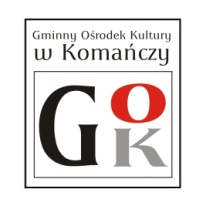 